Vrångö VägföreningFöljande villkor måste uppfyllas för dispens för s.k. Golfbil:Skall vara registrerad för trafik på allmän väg.Skall ha godkänd registreringsskylt regelmässigt monterad.Den som kör skall ha körkort med behörighet A, B, AM eller traktorkörkort.Fordonet får köra i max 30 km/tim.Utrustad med en särskild skylt för långsamtgående fordon ( LGF-skylt ).Fordonet skall vara trafikförsäkrat.Fordonet endast tillåtet med EL-drift.Fordonet får inte vara längre än 2,80 m och inte bredare än 1,30 m.Fordonet är oftast enligt typintyg tillåtet fört max en passagerare.Lokala trafikföreskrifter skall följas.Ej parkering på vägar, vägren eller allmänning.Tillståndet skall placeras i vindrutan.Om bestämmelserna inte följes kan tillståndet dras in.Man måste ha en egen uppställningsplats på tomten.Tillståndet söks hos Vrångö Vägförening till en kostnad av 400,00 kronor/år.Tillstånd beviljas ett år i taget.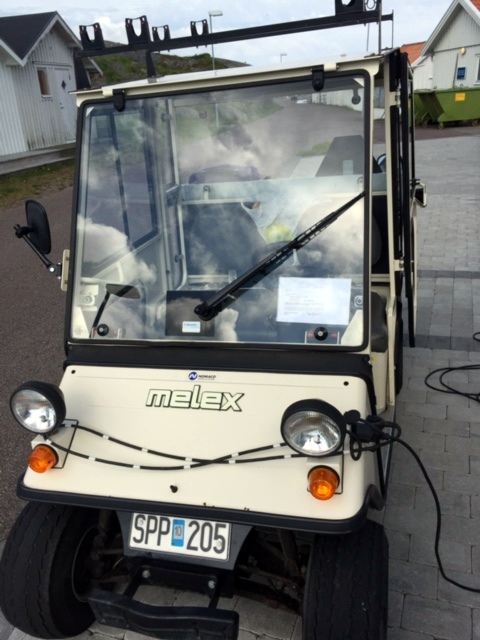 Styrelsen